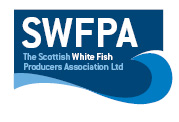 LONG LINE PositionsLong Line Position InfoSouth point  60 43,63N            North  point  60 46,22N                       001 30,12W                                 001 22,19WNorth point  60 46,44N            South point  60 44,05N                       001 22,73W                                001 30,00W North point  60 46,70N           South point  60 44,27N                       001 23,08W                               001 30,58WSouth point  60 44,83N          North point  60 46,85N                       001 30,48W                              001 23,30WDate01-07-2020Vessel Name & Reg NoSUFFOLK CHIEFTAIN LT372Skipper NameFRANCISCO ALVAREZ MIGUEZSkipper Email Addresssuffolkchieftain@satlink-mail.comSkipper Mobile No+33640049420